Meeting Agenda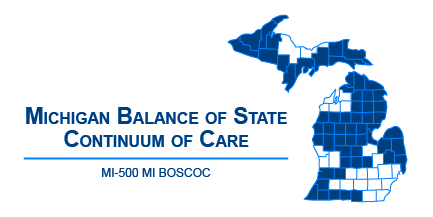 Michigan Balance of State Continuum of Care Governance Council MeetingSeptember 12, 201910:00 am - 12:00 p.m.Webinar: https://zoom.us/meeting/register/474b90c7d5ce605266858a512be5123a10:00-10:05Welcome and Introduction	10:05-10:10Review/Approve Agenda (action item)10:10-10:15 Review/Approve August 8 Meeting Minutes (action item)10:15-10:40(25 minutepresentation and Q & A)FY19 HUD CoC Application: Overview of Local Process and Ranking – Christina SoulardCommittee UpdatesCommittee Updates10:40-10:50Coordinated Entry – Ashley Halladay-Schmandt10:50-11:00Finance – Denise CorneliusFY19 Planning Grant Budget (action item)11:00-11:10Performance and Outcomes – TBD11:10-11:20Membership and Nominating – Christa Jerome11:20-11:30Contractual Oversight – Denise Cornelius11:30-11:40HUD CoC Application and Evaluation – Lori Pieri FY19 Project Ranking (action item)11:40-11:50Vulnerable PopulationsYouth – Cindy ArnesonDV – TBDVeterans – Carly Huffman11:50-11:55Coordinator Update11:55-12:00Public Comment/AnnouncementsAdjournAdjournNext MI BOSCOC Governance Council Meeting – IN PERSONTuesday, October 14:30pm to 6:30pmBlue Water Convention Center – Port HuronNext MI BOSCOC Governance Council Meeting – IN PERSONTuesday, October 14:30pm to 6:30pmBlue Water Convention Center – Port Huron